На основу члана 116 став 1 Закона о јавним набавкама („Сл.гласник РС“ бр.124/2012, 14/2015 и 68/2015),  В. Д. Начелника градске управе за послове органа града, општу управу и друштвене делатности– Града Ужица објављује ОБАВЕШТЕЊЕ О ЗАКЉУЧЕНОМ УГОВОРУ
јавна набавка мале вредности„Услуга помоћи у кући за децу са сметњама у развоју“Врста поступка јавне набавке :јавна набавка мале вредности - IV Број 404-164/19Врста предмета набавке: услугеРедни број јавне набавке у плану набавки: 1.2.4.Опис предмета набавке: Услуга помоћи у кући за децу са сметњама у развојуНазив и ознака из општег речника набавке : услуге помоћи у кући-98513310 EA05Процењена вредност јавне набавке 2.200.000 динара у бруто износу.Уговорена вредност јавне набавке : 2.198.400 динара у бруто износуКритеријум за доделу уговора: најнижа понуђена ценаБрој примљених понуда:1(једна) понудаНајвиша понуђена цена : 2.198.400 динара у бруто износуНајнижа понуђена цена 2.198.400 динара у бруто износу Највиша понуђена цена код прихватљивих понуда: 2.198.400 динара у бруто износуНајнижа понуђена цена код прихватљивих понуда: 2.198.400 динара у бруто износу Део или вредност уговора који ће се извршити преко подизвођача:  не наступа са подизвиђачемДатум доношења одлуке о додели уговора:24.06.2019. године.Датум закључења уговора: 26.06.2019. године.Основни подаци о добављачу:  „Удружење инвалида церебалне и дечије парализе“  Ужице, ул. Кнеза Лазара бр. 2. МБ: 072669943; ПИБ:100600061  Период важења уговора: До 01.07.2020. године.Околности које представљају основ за измену уговора:  Члан 115. Закона о јавним набавкамаЛица за контакт: Наташа Вукашиновић, дипл.правник, natasa.vukasinovic@uzice.rs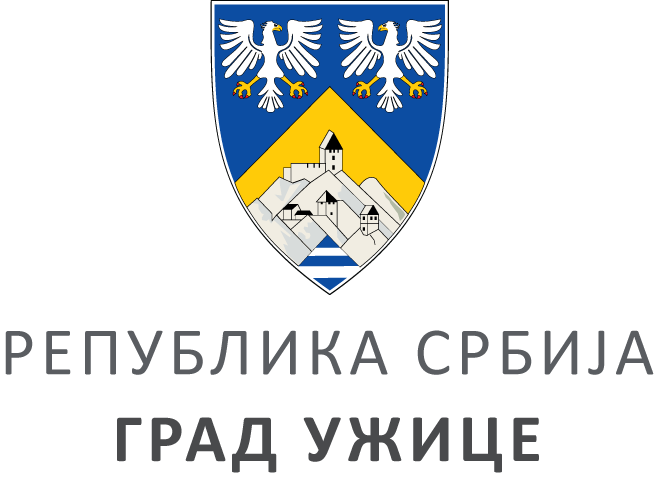 ГРАДСКА УПРАВА ЗА ПОСЛОВЕ ОРГАНА ГРАДА,ОПШТУ УПРАВУ И ДРУШТВЕНЕ ДЕЛАТНОСТГРАДСКА УПРАВА ЗА ПОСЛОВЕ ОРГАНА ГРАДА,ОПШТУ УПРАВУ И ДРУШТВЕНЕ ДЕЛАТНОСТГРАДСКА УПРАВА ЗА ПОСЛОВЕ ОРГАНА ГРАДА,ОПШТУ УПРАВУ И ДРУШТВЕНЕ ДЕЛАТНОСТГРАДСКА УПРАВА ЗА ПОСЛОВЕ ОРГАНА ГРАДА,ОПШТУ УПРАВУ И ДРУШТВЕНЕ ДЕЛАТНОСТIV ББрој: 404-164/19ББрој: 404-164/19Датум:Датум:26.06.2019.